Dr. S. SREELAKSHMIBSc BAMS PGDHM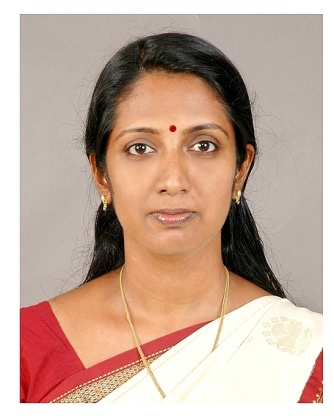 (Mobile)   +91 97455 56679E-mail: drssreelakshmi@gmail.comDedicated to provide safe, efficient and patient centred carePROFESSIONAL SYNOPSISA dynamic professional with over 12 years experience in the field of Ayurveda and working with Quality Improvement in Healthcare System for more than four years.Presently contributing to improve quality by developing, implementing and properly monitoring the Hospital policies and procedures.Excellent inter-personal relationship, communication, team building and management skills with experience in recruitment, policy development, training and development of workforce.Trained and experienced in the field of Spa – Operation and Management.CORE COMPETENCYDedicated Patient Care                     Leadership Qualities		Operational ExcellenceTeaching Abilities                               Project Management Skills   	Strong Interpersonal SkillsSKILLSExcellent communication skills			Ability to undertake system analysisCapability to interpret data and statistics		Planning and project management skillsTechnological skills in the relevant field		Leadership and management skillsFamiliarity with quality standards and processes.ORGANISATIONAL & PROFESSIONAL EXPERIENCENovember 2014 – Present		 Manager – Quality	 	PVS  Hospital 									Kozhikkode, KeralaPVS Hospital is an NABH accredited Multispecialty Hospital situated near railway station in Kozhikkode city.  Started in 1976 by renowned entrepreneur Late Mr. PV Samy, a Pioneer in the field of private hospitals in the City, it still functions as refuge for many generations of different sections and walks of society.Job DescriptionsDevelops and administers quality education process by formulating quality improvement programs in the entire hospitalConducting regular internal audits, educating internal audit team, analyzing audit results, reporting the audit findings to the Management and taking necessary corrective and preventive stepsRecommends quality tools and techniques to be used in measuring the Hospital Quality Performance variations and solving quality problemsPreparation and revision of hospital policies, protocols and guidelines by coordinating with the Management and Department HeadsCohere with the Department Heads for quality assurance and improvement Liaise with external assessment bodies on all matters related to the external accreditation processesConducting mock drills at regular intervals and analyzing deviations if any in order to take appropriate corrective and preventive stepsAnalyzing of total incidents occur in the hospital and take necessary actions to eliminate or minimize such incidents. Co-ordination with the Infection Control Committee in minimising the incidence of hospital acquired infection.Identify and suggest improvement in management and getting advanced accreditations which may help in improving the quality of services as well as international reputationMaintain timely renewal and monitoring of all statutory requirements of the Hospital Coordinating and supporting with doctors for conducting clinical auditsConducting site visits and quality assurance audits in all outsourced facilities of the Hospital Developing, monitoring and analysing of all mandatory quality indicators applicable to the HospitalEnsure that all safety aspects of the Hospital are fulfilled and coordinated with safety rounds audits, etc to ensure all necessary corrective and preventive steps are takenActively supports and participates in Quality Management System training and relevant quality related training programsMaking all employees aware about policies and protocols of the Hospital through continuous training programsAny additional responsibility assigned by Medical Superintendent or the Management.In addition to this holds a position in core team which is constituted of  seven administrative leaders of the Hospital.March 2013 – October 2014		Sr. Consultant		ACME India Consulting 				 Thrissur, KeralaACME provides Professional Technical Consultancy Services which enhance clients’ Organizational Efficiency through excellence in Quality & Technology. ACME is the only Healthcare Quality Consultancy in South India accredited by the Quality Council of India, for providing consultancy to hospitals and health providers for getting accredited in NABH (National Accreditation Board for Hospitals and Health Care Providers) and NABL(National Accreditation Board for Testing & Calibration Laboratories).Job DescriptionsPreparing comprehensive System Study and Gap Analysis done across the Hospital. It covers even the Clinical Areas, especially those having a direct impact on patient care and safetyPreparing report detailing the gaps with reference to the NABH or the NABL Standards and ClausesThis is followed by several rounds of awareness programs on the NABH Standards, covering different groups of staff and explaining to them those parts of the Standards relevant to their functionAfter creating a general awareness among staff regarding the NABH requirements in all major departments, start the system development process, with support of key hospital staff. Based on the progress of implementation, periodically monitored through a series of mock audits and internal audits, the Hospital is prepared for AssessmentDoing expert mock audits in different hospitals before Pre Assessment and Final Assessment by QCI for preparing them to confidently face the AssessmentGiving trainings in different departments on various topics related with health care qualityGiving training in soft skills to the hospital staff, like effective communication skills.Oct 2011 – Feb 2013		Physician  &		PNNM Ayurveda Medical College Guest Lecturer	 Cheruthuruthy, KeralaPoomulli Neelakandan Namboothiripad Memorial (PNNM) Ayurveda Medical College, Cheruthuruthy, is a joint venture of Keraleeya Ayurveda Samajam, Shornur, more than 110 years of rich heritage in authentic Ayurveda., world’s very first Ayurvedic venture. Job DescriptionsGiving consultation to the patients whenever necessaryDelivering lectures mainly in the subject of  Stri Roga (Gynecology)Carrying out other operational responsibilities assigned from time to time.Apr 2010 – Oct 2011		Chief Medical Officer  	Al Rehab Ayurveda Center								Muscat, OmanOperational Incharge		Rainbow Spa, Muscat, OmanAl Rehab Ayurveda Center for Health and Care is one of the best ayurveda clinics in Oman, in professionalism. The clinic tries to maintain the high end profile through professional and authentic approach towards ayurveda.Rainbow Spa, a joint venture with Al Rehab Ayurveda Clinic is a Day Spa, with all modern facilities.Job DescriptionsOffer Consultation to the patients and provide treatment plan Ensure quality of service and desired benefits Supervise operational team and ensure they are well groomed and trained in all                                                               ayurveda therapies and Spa therapies In charge of overall operations of both the Centres.Nov 2004 – Mar 2010		Chief Physician		Kerala Ayurveda ClinicAngamaly, KeralaSr Faculty & Trainer		Kerala Ayurveda Academy				Aluva, KeralaKerala Ayurveda Academy (www.keralaayurveda.biz), a pioneer in ayurvedic institutions of Kerala,  is a part of Kerala Ayurveda Limited, the first full spectrum ayurveda company in India, taking authentic ayurveda and ayurveda  treatments across the world. The Academy is committed to give highest quality ayurvedic treatment training to therapists.Job DescriptionsChief  Physician7  years of clinical exposure and experienceSkilled in effective management at the Out Patient DepartmentSkilled in the management of diseases through authentic ayurvedaEfficient in the management of cosmetic queriesGenerally considered as a good and successful physicianSenior FacultySix years experience in teachingTaking care of overall operations of Center and AcademyTrained many international students from countries like Japan, USA, UK, UAE and from different parts of EuropeFunctioned as Curriculum Committee Member, designing different courses for doctors, therapists, specialists and public, also developing contents of the courses too.2003 – 2010	Visiting Consultant 	St Mary’s Detoxification Centre, Koratty					Sree Chitra Ayurvedics,  Aluva					Kerala Ayurvedic Clinic, ManjaparaACHIEVEMENTSClinical Excellence Award from Dabur India Ltd. ACADEMIC PROFILEAug 2016 	QCI-NABH Programme on Implementation of NABH 4th EditionJan 2010	Ministry of Health (MoH) Examination from Muscat, Oman, for Registration and Licence.Aug 2009	Diploma in Spa Management from Ananda Spa Institute, Hyderabad, India (A branch of Ananda in Himalayas)May 2009	PG Diploma in Hospital Management from Madhurai Kamaraj University, Madurai, Tamil Nadu, India1997 – 2003	Bachelor of Ayurvedic Medicine and Surgery ( BAMS) from Rajiv Gandhi University of Health Science, Bangalore, Karnataka, India1994 – 1997	Bachelor of  Science (BSc) in Botany from Mahatma Gandhi University, Kottayam, Kerala, India.COMPUTER  LITERACYWell versed with Windows OS, MS Office, Internet and Email.PERSONAL  PROFILEDate of Birth:	23  October 1976Strength:	Ambitious, hardworking, patient and a perfectionist. Developing a doctor-patient relationship with good rapport, uphold patients’ dignity, respect their privacy and a good listener. A strong feeling for quality needs in health care system.Language Known:	English, Hindi, Malayalam, Kannada and SanskritReferences:	 Can be provided on request.